Просим Вас принять на восстановительное лечение в УЦВТ им. М.А. Лиходея  сроком на 14 дней с датой предполагаемого заезда _________________________ 20___ года.СПРО МОУ «Центр реабилитации и интеграции инвалидов войныг. Санкт-Петербург, ул. Кирилловская, д. 22тел. 812 710 71 53  zriiv-spb@mail.ru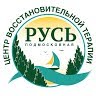 ПредседателюРеабилитационно-отборочной комиссииот ________________________________ПредседателюРеабилитационно-отборочной комиссииот ________________________________ПредседателюРеабилитационно-отборочной комиссииот ________________________________ЗАЯВЛЕНИЕ(заполнить печатными буквами, разборчиво)ЗАЯВЛЕНИЕ(заполнить печатными буквами, разборчиво)ЗАЯВЛЕНИЕ(заполнить печатными буквами, разборчиво)Сведения о лице, направляемом на восстановительное лечениеСведения о лице, направляемом на восстановительное лечениеФамилия, имя, отчество (печатными буквами, разборчиво)Дата и год рожденияНаименование организации, членство в которой имеет заявитель ( указать № членского билета )Участие в боевых действияхУдостоверение ветерана боевых действий, военной службыГруппа инвалидностиПричина инвалидности (из справки МСЭ)Инвалидность установлена на срок до (указать дату и номер справки МСЭ (ВТЭК), удостоверения)(если передвижение на инвалидной коляске, наличие протезов, наличие трости – указать)Адрес регистрации и номер телефона (контактный телефон указать обязательно)Документ, удостоверяющий личность (паспорт)Полис медицинского страхования (серия, номер, дата выдачи и окончания срока действия)Восстановительное лечение в ЦВТ им. М.А. Лиходея (дата и год последнего заезда, кол-во дней)Код диагноза по МКБ (поле для обязательного  заполнения)Сведения о заезжающих Сведения о заезжающих Жена (муж) (Ф.И.О., дата и год рождения, документ)(Указать регистрацию строго по паспорту)Дети (принимаются на коммерческой основе):Лицо – помощник инвалидаСпособ прибытия в ЦВТ (личный транспорт или автобус ЦВТ)Код диагноза по МКБ (поле для обязательного  заполнения)